Registered office: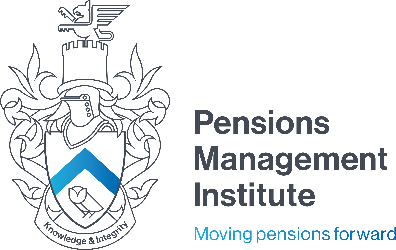 6th Floor9 Appold Street London EC2A 2APT: +44 (0) 20 7247 1452 W: www.pensions-pmi.org.ukCore Unit 4Financing and Investing for Retirement ProvisionAssignment 3(Part 3 – Defined Benefit Finance and Investment and Part 4 – Defined Contribution Finance and Investment)Recommended Time: 2 hoursExplain the features of a buy-in and a buy-out, and how both of these impact various risks to which a pension scheme may be exposed.     15 marks     Relevant section of the manual is Part 3 Chapter 2.7.Format: descriptiveAnswer should cover:Buy-in – scheme invests in bulk annuity, members remain scheme members, insurer pays scheme, scheme pays member benefitsBuy-out – annuities purchased in member’s names, scheme membership ceases, wind-upRisks reduced/removed by insuring themList some of the key advantages and disadvantages of:Using DC benefits to purchase an annuity at retirementDrawing down DC benefits at retirement15 marks        Relevant section of the manual is Part 4 Chapter 2.3.Format: bulleted listAnswer should cover:Value for money. an annuity may provide better value for money if the member lives to an advanced age (longer than the average age assumed by the insurance company issuing the annuity). There is a general tendency to consider this less important than value for money on early death, as people tend to underestimate their longevity.Guarantee of incomeImpact of longevityInvestment risk. An annuity involves paying money over to an insurance company and thereafter not needing to manage the investments. Insurance companies adopt a very cautious investment strategy with those monies in view of the guarantees they are providing.In contrast, with drawdown the investments need to be managed according to personal risk tolerance. For those with a moderate- to high- risk tolerance, drawdown may be attractive, as there are prospects of achieving a better return than on the annuity, as illustrated in the chart earlier. This is provided there is capacity to take the downside risk also illustrated on the chart. For those with a very limited risk tolerance, an annuity may be the better option. For those who select drawdown but envisage buying an annuity at a later date, recognition is needed of the impact of ‘mortality drag’. This is the cost of delaying participation in an annuity’s mortality pooling. Mortality drag increases with age, as the probability of death is larger, and the required investment return to compensate grows accordingly. For this reason, it is generally considered optimal, from a purely mortality drag perspective, to purchase the annuity at around the age of 75, given the prospects before that age of achieving sufficient investment returns to more than compensate for the effect of mortality drag. However, this strategy will not work for those with a low appetite for investment risk when an immediate purchase of an annuity may be more appropriate. Also, delaying the annuity purchase may not prove optimal if market movements and changes in annuity rates act unfavourably.The goal of all DB pension schemes is to achieve self-sufficiency, known as the Long-Term Objective (LTO).  Briefly outline the following:The three main options available to trustees when deciding how a scheme can achieve its LTOThe level of investment risk that would apply to the LTO 15 marksRelevant section of the manual is Part 3 Chapters 1.2 and 3.3.Format: explain/describeAnswer should cover:Scheme continues on a self-sufficiency basis. The long-term plan will provide for less reliance to be placed on employer covenant. This is achieved by a combination of contributions and gradual reduction in the level of investment risk, such that over time the scheme becomes substantially or totally self-sufficient.Buy-out – transferring the liabilities to an insurerPension superfund. This can be thought of as a pension scheme consolidator, which can receive the entire assets and liabilities of a number of schemes, pooling assets, and liabilities and assuming future responsibility for paying the benefits due.Low level of investment risk, reducing over time to help achieve the LTO List 5 options available to DC members aged 55 or over under the Pension Freedoms.    5 marksRelevant section of the manual is Part 4 Chapter 2.1.Format: listAnswer should list 5 from:Annuity purchaseUFPLSSingle lump sumCash to 25% plus flexi-access drawdownSocial infrastructure – how it operates, how it is financedCombination of different optionsLeave the funds invested Briefly outline the considerations when deciding a DC investment strategy, including how the type of scheme affects who decides the strategy and the main fund categories.10 marksRelevant section of the manual is Part 4 Chapter 1.2.Format: descriptiveAnswer should cover:Contract-based schemes, individual members are usually entitled to access the provider’s full investment suite (typically this can range from 50-100 funds).Trust-based schemes the trustees will determine the range of funds to be made available to the membersGrowth funds. aim for good long-term performance. Equity funds are traditional examples (UK and overseas), whilst nowadays other options have also become popular including diversified growth funds, which invest in a wide range of asset classes typically including some derivative type investmentsDefensive funds aim to preserve capital or purchasing power. Examples are cash, fixed interest, and index-linked bondsBalanced funds include a mixture of growth and defensive assets. These may be referred to as managed funds.Investment risk Write a Report detailing investment risk and ways to combat it, making particular reference toInterest Rate RiskInflation RiskRisk from Growth AssetsImpact of Growth Assets in Actuarial ValuationsLiability Driven InvestmentCashflow Driven InvestmentLongevity Swaps                                                                                                                                              40 marksRelevant Sections of the Manual are Part 3 Chapters 2.1, 2.2, 2.3, 2.4, 2.5 and 2.6 Format – ReportAnswer should coverInterest rate – example of the effect of interest rates on capital including scenarios such as amounts payable in different numbers of years, or assets pay out in 2 years but liability 5 years away plus explanations.  Is it rewarded?Inflation risk – Scenarios again using different rates of inflation over different numbers of years plus an explanation.  Risk form Growth Assets – used for diversification, such as equities. Volatility in the short-term. Long-term returns. Impact of Growth Assets in Actuarial Valuations- higher discount rates in a reduction in the calculated present value of the liabilities and is a fixed addition to the risk-free rate. Liability Driven Investment – hedging, interest rate and inflation swaps, collateral, leverage or gearing and counterparty riskCashflow Driven Investments – contractual income, normally a supplement to LDILongevity Swaps – the risk of living too long. Provides protection against longevity risk. Examples of ways to mitigate this risk. 